Publicado en   el 23/05/2014 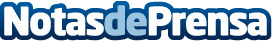 Repsol extiende sus Planes de Sostenibilidad a sus complejos industrialesDatos de contacto:Nota de prensa publicada en: https://www.notasdeprensa.es/repsol-extiende-sus-planes-de-sostenibilidad-a Categorias: Otras Industrias http://www.notasdeprensa.es